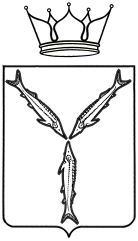 МИНИСТЕРСТВО ОБРАЗОВАНИЯ саратовской областиПРИКАЗ28.12.2017 № 2719Об установлении количества баллов по каждому общеобразовательному предмету и классу, необходимых для участия на региональном этапе всероссийской олимпиады школьников на территории Саратовской области в 2017/2018 учебном году В соответствии с пунктом 56 приказа Министерства образования и науки Российской Федерации от 18 ноября 2013 года № 1252 
«Об утверждении Порядка проведения всероссийской олимпиады школьников» ПРИКАЗЫВАЮ:Установить количество баллов по каждому общеобразовательному предмету и классу, необходимых для участия на региональном этапе всероссийской олимпиады школьников на территории области в 2017/2018 учебном году, согласно приложению. Рекомендовать органам местного самоуправления, осуществляющим управление в сфере образования:Проинформировать участников регионального этапа всероссийской олимпиады школьников, их родителей (законных представителей) о количестве баллов по каждому общеобразовательному предмету и классу, необходимых для участия на региональном этапе всероссийской олимпиады школьников на территории области в 2017/2018 учебном году.Направить участников регионального этапа всероссийской олимпиады школьников на территории Саратовской области в 2017/2018 учебном году, организовать их сопровождение до места проведения и обратно.Контроль за исполнением настоящего приказа возложить на заместителя министра образования области – начальника управления общего и дополнительного образования.И.о. министра									И.В. СедоваПриложение к приказу министерства образования Саратовской области от ____________ № ______Количество балловпо каждому общеобразовательному предмету и классу, необходимых для участия на региональном этапе всероссийской олимпиады школьников 
на территории области в 2017/2018 учебном году№Общеобразовательные предметыНеобходимое количество балловНеобходимое количество балловНеобходимое количество балловНеобходимое количество балловНеобходимое количество балловНеобходимое количество балловНеобходимое количество балловНеобходимое количество балловНеобходимое количество балловНеобходимое количество баллов9 класс9 класс9 класс10 класс10 класс10 класс10 класс11 класс11 класс11 класс1.Русский язык454545484848484848482.Информатика и ИКТ1501501501701701701701801801803.Химия 262626252525252424244.Биология757575909090901151151155.Экология151515171717171717176.География505050505050504545457.Астрономия202020202020201212128.Литература808080757575758080809.История4545454545454550505010.Обществознание6060606060606065656511.Экономика3535353535353540404012.Право5050505555555560606013.Искусство (МХК)5050507575757510010010014.Физическая культура7575757575757575757515.Технология9191917272727282828216.ОБЖ1401401401401401401401351351359 – 11 классы9 – 11 классы9 – 11 классы9 – 11 классы9 – 11 классы9 – 11 классы9 – 11 классы9 – 11 классы9 – 11 классы9 – 11 классы17.Английский язык5555555555555555555518.Немецкий язык6565656565656565656519.Испанский язык5050505050505050505020.Китайский язык5656565656565656565621.Французский язык767676767676767676768 класс8 класс9 класс9 класс9 класс10 класс10 класс10 класс11 класс11 класс22.Математика212118181818181817177 класс8 класс8 класс8 класс9 класс9 класс10 класс10 класс10 класс11 класс23.Физика25252525202020202020